Invitation til Den Nationale Flagdag for Danmarks Udsendte den 5. september 2023Ishøj Kommune markerer Den Nationale Flagdag for Danmarks Udsendte den 5. september 2023.Flagdagen er en anledning til at udtrykke anerkendelse for den indsats, som Danmarks udsendte yder og har ydet i en række af verdens konfliktområder. I den anledning inviteres alle udsendte, der har deltaget eller fortsat deltager i de internationale fredsstøttende og humanitære missioner, til at deltage i nedenstående arrangement.Arrangementet afholdes torsdag den 5. september 2023 kl. 07.30i Byhaven ved flagstangenArrangementet indledes med velkomst af borgmester Merete Amdisen i Byhaven. Efterfølgende afholdes der taler af repræsentanter fra vetarencenteret og kirken. Der vil blive serveret morgenmad i Kulturium, hvor der vil være god mulighed for at tale med andre lokale veteraner. Uddeling af børnemedaljerBorgmester Merete Amdisen vil også i år uddele Familienetværkets børnemedaljer. Familienetværket er et netværk af frivillige, der selv er pårørende til en person, der er eller har været udsendt i international tjeneste. Børnemedaljen uddeles til børn, der har eller har haft et nært familiemedlem udsendt. Børnemedaljen er tænkt som en tak for den betydning, barnet har for den udsendte og en anerkendelse af det savn og den bekymring, som nogle børn oplever under udsendelsenAlle tidligere udsendte er velkomne til at invitere ægtefælle, samlever og børn med.Af hensyn til planlægningen udbedes tilmelding senest mandag den 4. september 2023. Det kan ske ved Borgmestersekretær Mette Christensen: mechr@ishoj.dk eller telefon: 43577220- husk at angive antal deltagere ved tilmeldingen. Med venlig hilsen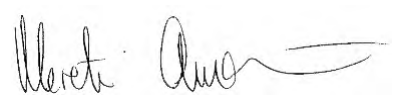 Merete AmdisenBorgmester